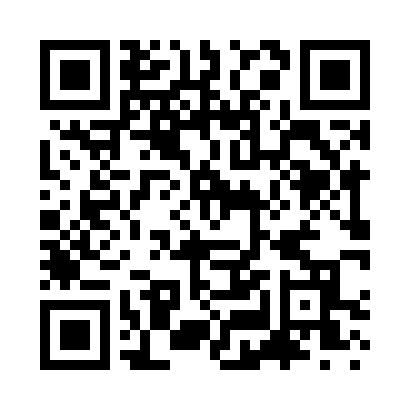 Prayer times for Cleavesville, Missouri, USAMon 1 Jul 2024 - Wed 31 Jul 2024High Latitude Method: Angle Based RulePrayer Calculation Method: Islamic Society of North AmericaAsar Calculation Method: ShafiPrayer times provided by https://www.salahtimes.comDateDayFajrSunriseDhuhrAsrMaghribIsha1Mon4:155:471:105:058:3410:062Tue4:155:481:115:058:3410:063Wed4:165:481:115:058:3310:054Thu4:175:491:115:068:3310:055Fri4:175:491:115:068:3310:056Sat4:185:501:115:068:3310:047Sun4:195:501:115:068:3210:048Mon4:205:511:125:068:3210:039Tue4:215:521:125:068:3210:0310Wed4:225:521:125:068:3110:0211Thu4:225:531:125:068:3110:0112Fri4:235:541:125:068:3110:0113Sat4:245:541:125:068:3010:0014Sun4:255:551:125:068:309:5915Mon4:265:561:125:068:299:5816Tue4:275:561:135:068:289:5717Wed4:285:571:135:068:289:5618Thu4:295:581:135:068:279:5619Fri4:305:591:135:068:279:5520Sat4:325:591:135:068:269:5421Sun4:336:001:135:068:259:5322Mon4:346:011:135:068:249:5223Tue4:356:021:135:068:249:5024Wed4:366:031:135:058:239:4925Thu4:376:031:135:058:229:4826Fri4:386:041:135:058:219:4727Sat4:396:051:135:058:209:4628Sun4:416:061:135:058:199:4529Mon4:426:071:135:048:199:4330Tue4:436:081:135:048:189:4231Wed4:446:091:135:048:179:41